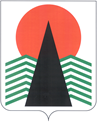 Сельское поселение СентябрьскийНефтеюганский районХанты-Мансийский автономный округ – ЮграАДМИНИСТРАЦИЯ СЕЛЬСКОГО ПОСЕЛЕНИЯ СЕНТЯБРЬСКИЙПОСТАНОВЛЕНИЕп. СентябрьскийО внесении изменений в постановление администрации сельского поселения Сентябрьский от 23 ноября 2018 г. №155-па «Об утверждении муниципальной программы «Развитие транспортной системы сельского поселенияСентябрьский на 2019-2025 годы» В соответствии со статьей 179 Бюджетного кодекса Российской Федерации, руководствуясь постановлениями администрации сельского поселения Сентябрьский от 30 декабря 2021 г. № 167-па «О порядке разработки и реализации муниципальных программ и ведомственных целевых программ сельского поселения Сентябрьский», от 29 октября 2018 г. № 136-па «Об утверждении перечня муниципальных программ сельского поселения Сентябрьский», решением Совета депутатов сельского поселения Сентябрьский от 01 октября 2008 г. № 130 «Об утверждении Положения о дорожной деятельности в отношении автомобильных дорог местного значения в границах населенного пункта сельского поселения Сентябрьский», на основании Устава сельского поселения Сентябрьский Нефтеюганского муниципального района Ханты-Мансийского автономного округа – Югры п о с т а н о в л я е т:            1. Внести в постановление администрации сельского поселения Сентябрьский от 23 ноября 2018 г. №155-па «Об утверждении муниципальной программы «Развитие транспортной системы сельского поселения Сентябрьский на 2019-2025 годы» следующие изменения:1.1. Приложение к постановлению администрации сельского поселения Сентябрьский от 23 ноября 2018 г. №155-па «Об утверждении муниципальной программы «Развитие транспортной системы сельского поселения Сентябрьский на 2019-2025 годы» изложить в редакции согласно приложению к настоящему постановлению.2. Настоящее постановление подлежит официальному опубликованию (обнародованию) в муниципальном средстве массовой информации – бюллетень «Сентябрьский вестник» и размещению на официальном сайте органов местного самоуправления сельского поселения Сентябрьский.3. Настоящее постановление вступает в силу со дня его официального опубликования (обнародования).4. Контроль за исполнением постановления оставляю за собой.Глава поселения							             А.В. Светлаков                  Приложение                   к постановлению администрации                   сельского поселения Сентябрьский                   от 21 апреля 2023 г. № 31-па                  Приложение                   к постановлению администрации                   сельского поселения Сентябрьский                   от 23 ноября 2018 г. № 155-па Таблица 1ПАСПОРТмуниципальной программы сельского поселения СентябрьскийТаблица 2Распределение финансовых ресурсов муниципальной программыТаблица 3ПЕРЕЧЕНЬосновных мероприятий муниципальной программы21 апреля 2023 г.                                                                         №31 - паНаименование муниципальной программы «Развитие транспортной системы сельского поселения Сентябрьский на 2019-2025 годы» «Развитие транспортной системы сельского поселения Сентябрьский на 2019-2025 годы» «Развитие транспортной системы сельского поселения Сентябрьский на 2019-2025 годы» «Развитие транспортной системы сельского поселения Сентябрьский на 2019-2025 годы» «Развитие транспортной системы сельского поселения Сентябрьский на 2019-2025 годы» «Развитие транспортной системы сельского поселения Сентябрьский на 2019-2025 годы» «Развитие транспортной системы сельского поселения Сентябрьский на 2019-2025 годы» «Развитие транспортной системы сельского поселения Сентябрьский на 2019-2025 годы» «Развитие транспортной системы сельского поселения Сентябрьский на 2019-2025 годы»Сроки реализации муниципальной программыСроки реализации муниципальной программыСроки реализации муниципальной программыСроки реализации муниципальной программыСроки реализации муниципальной программыСроки реализации муниципальной программыСроки реализации муниципальной программыСроки реализации муниципальной программы2019-2025 годы2019-2025 годы2019-2025 годы2019-2025 годы2019-2025 годы2019-2025 годыТип муниципальной программыМуниципальная программаМуниципальная программаМуниципальная программаМуниципальная программаМуниципальная программаМуниципальная программаМуниципальная программаМуниципальная программаМуниципальная программаМуниципальная программаМуниципальная программаМуниципальная программаМуниципальная программаМуниципальная программаМуниципальная программаМуниципальная программаМуниципальная программаМуниципальная программаМуниципальная программаМуниципальная программаМуниципальная программаМуниципальная программаМуниципальная программаОтветственный исполнитель муниципальной программыМуниципальное учреждение «Администрация сельского поселения Сентябрьский» Муниципальное учреждение «Администрация сельского поселения Сентябрьский» Муниципальное учреждение «Администрация сельского поселения Сентябрьский» Муниципальное учреждение «Администрация сельского поселения Сентябрьский» Муниципальное учреждение «Администрация сельского поселения Сентябрьский» Муниципальное учреждение «Администрация сельского поселения Сентябрьский» Муниципальное учреждение «Администрация сельского поселения Сентябрьский» Муниципальное учреждение «Администрация сельского поселения Сентябрьский» Муниципальное учреждение «Администрация сельского поселения Сентябрьский» Муниципальное учреждение «Администрация сельского поселения Сентябрьский» Муниципальное учреждение «Администрация сельского поселения Сентябрьский» Муниципальное учреждение «Администрация сельского поселения Сентябрьский» Муниципальное учреждение «Администрация сельского поселения Сентябрьский» Муниципальное учреждение «Администрация сельского поселения Сентябрьский» Муниципальное учреждение «Администрация сельского поселения Сентябрьский» Муниципальное учреждение «Администрация сельского поселения Сентябрьский» Муниципальное учреждение «Администрация сельского поселения Сентябрьский» Муниципальное учреждение «Администрация сельского поселения Сентябрьский» Муниципальное учреждение «Администрация сельского поселения Сентябрьский» Муниципальное учреждение «Администрация сельского поселения Сентябрьский» Муниципальное учреждение «Администрация сельского поселения Сентябрьский» Муниципальное учреждение «Администрация сельского поселения Сентябрьский» Муниципальное учреждение «Администрация сельского поселения Сентябрьский» Соисполнители муниципальной программы отсутствуютотсутствуютотсутствуютотсутствуютотсутствуютотсутствуютотсутствуютотсутствуютотсутствуютотсутствуютотсутствуютотсутствуютотсутствуютотсутствуютотсутствуютотсутствуютотсутствуютотсутствуютотсутствуютотсутствуютотсутствуютотсутствуютотсутствуютНациональная цель муниципальной программы_______________________Цели муниципальной программыПоддержание бесперебойной работы автомобильных дорог местного значения, средств регулирования дорожного движения, элементов их обустройства, предназначенных для решения вопросов местного значения сельского поселения Сентябрьский.Поддержание бесперебойной работы автомобильных дорог местного значения, средств регулирования дорожного движения, элементов их обустройства, предназначенных для решения вопросов местного значения сельского поселения Сентябрьский.Поддержание бесперебойной работы автомобильных дорог местного значения, средств регулирования дорожного движения, элементов их обустройства, предназначенных для решения вопросов местного значения сельского поселения Сентябрьский.Поддержание бесперебойной работы автомобильных дорог местного значения, средств регулирования дорожного движения, элементов их обустройства, предназначенных для решения вопросов местного значения сельского поселения Сентябрьский.Поддержание бесперебойной работы автомобильных дорог местного значения, средств регулирования дорожного движения, элементов их обустройства, предназначенных для решения вопросов местного значения сельского поселения Сентябрьский.Поддержание бесперебойной работы автомобильных дорог местного значения, средств регулирования дорожного движения, элементов их обустройства, предназначенных для решения вопросов местного значения сельского поселения Сентябрьский.Поддержание бесперебойной работы автомобильных дорог местного значения, средств регулирования дорожного движения, элементов их обустройства, предназначенных для решения вопросов местного значения сельского поселения Сентябрьский.Поддержание бесперебойной работы автомобильных дорог местного значения, средств регулирования дорожного движения, элементов их обустройства, предназначенных для решения вопросов местного значения сельского поселения Сентябрьский.Поддержание бесперебойной работы автомобильных дорог местного значения, средств регулирования дорожного движения, элементов их обустройства, предназначенных для решения вопросов местного значения сельского поселения Сентябрьский.Поддержание бесперебойной работы автомобильных дорог местного значения, средств регулирования дорожного движения, элементов их обустройства, предназначенных для решения вопросов местного значения сельского поселения Сентябрьский.Поддержание бесперебойной работы автомобильных дорог местного значения, средств регулирования дорожного движения, элементов их обустройства, предназначенных для решения вопросов местного значения сельского поселения Сентябрьский.Поддержание бесперебойной работы автомобильных дорог местного значения, средств регулирования дорожного движения, элементов их обустройства, предназначенных для решения вопросов местного значения сельского поселения Сентябрьский.Поддержание бесперебойной работы автомобильных дорог местного значения, средств регулирования дорожного движения, элементов их обустройства, предназначенных для решения вопросов местного значения сельского поселения Сентябрьский.Поддержание бесперебойной работы автомобильных дорог местного значения, средств регулирования дорожного движения, элементов их обустройства, предназначенных для решения вопросов местного значения сельского поселения Сентябрьский.Поддержание бесперебойной работы автомобильных дорог местного значения, средств регулирования дорожного движения, элементов их обустройства, предназначенных для решения вопросов местного значения сельского поселения Сентябрьский.Поддержание бесперебойной работы автомобильных дорог местного значения, средств регулирования дорожного движения, элементов их обустройства, предназначенных для решения вопросов местного значения сельского поселения Сентябрьский.Поддержание бесперебойной работы автомобильных дорог местного значения, средств регулирования дорожного движения, элементов их обустройства, предназначенных для решения вопросов местного значения сельского поселения Сентябрьский.Поддержание бесперебойной работы автомобильных дорог местного значения, средств регулирования дорожного движения, элементов их обустройства, предназначенных для решения вопросов местного значения сельского поселения Сентябрьский.Поддержание бесперебойной работы автомобильных дорог местного значения, средств регулирования дорожного движения, элементов их обустройства, предназначенных для решения вопросов местного значения сельского поселения Сентябрьский.Поддержание бесперебойной работы автомобильных дорог местного значения, средств регулирования дорожного движения, элементов их обустройства, предназначенных для решения вопросов местного значения сельского поселения Сентябрьский.Поддержание бесперебойной работы автомобильных дорог местного значения, средств регулирования дорожного движения, элементов их обустройства, предназначенных для решения вопросов местного значения сельского поселения Сентябрьский.Поддержание бесперебойной работы автомобильных дорог местного значения, средств регулирования дорожного движения, элементов их обустройства, предназначенных для решения вопросов местного значения сельского поселения Сентябрьский.Поддержание бесперебойной работы автомобильных дорог местного значения, средств регулирования дорожного движения, элементов их обустройства, предназначенных для решения вопросов местного значения сельского поселения Сентябрьский.Задачи муниципальной программыОрганизация выполнения работ по ремонту автомобильных дорог местного значения, объектов регулирования дорожного движения, элементов обустройства автомобильных дорог.Организация выполнения работ по содержанию автомобильных дорог местного значения, объектов регулирования дорожного движения, элементов обустройства автомобильных дорог.Организация выполнения работ по ремонту автомобильных дорог местного значения, объектов регулирования дорожного движения, элементов обустройства автомобильных дорог.Организация выполнения работ по содержанию автомобильных дорог местного значения, объектов регулирования дорожного движения, элементов обустройства автомобильных дорог.Организация выполнения работ по ремонту автомобильных дорог местного значения, объектов регулирования дорожного движения, элементов обустройства автомобильных дорог.Организация выполнения работ по содержанию автомобильных дорог местного значения, объектов регулирования дорожного движения, элементов обустройства автомобильных дорог.Организация выполнения работ по ремонту автомобильных дорог местного значения, объектов регулирования дорожного движения, элементов обустройства автомобильных дорог.Организация выполнения работ по содержанию автомобильных дорог местного значения, объектов регулирования дорожного движения, элементов обустройства автомобильных дорог.Организация выполнения работ по ремонту автомобильных дорог местного значения, объектов регулирования дорожного движения, элементов обустройства автомобильных дорог.Организация выполнения работ по содержанию автомобильных дорог местного значения, объектов регулирования дорожного движения, элементов обустройства автомобильных дорог.Организация выполнения работ по ремонту автомобильных дорог местного значения, объектов регулирования дорожного движения, элементов обустройства автомобильных дорог.Организация выполнения работ по содержанию автомобильных дорог местного значения, объектов регулирования дорожного движения, элементов обустройства автомобильных дорог.Организация выполнения работ по ремонту автомобильных дорог местного значения, объектов регулирования дорожного движения, элементов обустройства автомобильных дорог.Организация выполнения работ по содержанию автомобильных дорог местного значения, объектов регулирования дорожного движения, элементов обустройства автомобильных дорог.Организация выполнения работ по ремонту автомобильных дорог местного значения, объектов регулирования дорожного движения, элементов обустройства автомобильных дорог.Организация выполнения работ по содержанию автомобильных дорог местного значения, объектов регулирования дорожного движения, элементов обустройства автомобильных дорог.Организация выполнения работ по ремонту автомобильных дорог местного значения, объектов регулирования дорожного движения, элементов обустройства автомобильных дорог.Организация выполнения работ по содержанию автомобильных дорог местного значения, объектов регулирования дорожного движения, элементов обустройства автомобильных дорог.Организация выполнения работ по ремонту автомобильных дорог местного значения, объектов регулирования дорожного движения, элементов обустройства автомобильных дорог.Организация выполнения работ по содержанию автомобильных дорог местного значения, объектов регулирования дорожного движения, элементов обустройства автомобильных дорог.Организация выполнения работ по ремонту автомобильных дорог местного значения, объектов регулирования дорожного движения, элементов обустройства автомобильных дорог.Организация выполнения работ по содержанию автомобильных дорог местного значения, объектов регулирования дорожного движения, элементов обустройства автомобильных дорог.Организация выполнения работ по ремонту автомобильных дорог местного значения, объектов регулирования дорожного движения, элементов обустройства автомобильных дорог.Организация выполнения работ по содержанию автомобильных дорог местного значения, объектов регулирования дорожного движения, элементов обустройства автомобильных дорог.Организация выполнения работ по ремонту автомобильных дорог местного значения, объектов регулирования дорожного движения, элементов обустройства автомобильных дорог.Организация выполнения работ по содержанию автомобильных дорог местного значения, объектов регулирования дорожного движения, элементов обустройства автомобильных дорог.Организация выполнения работ по ремонту автомобильных дорог местного значения, объектов регулирования дорожного движения, элементов обустройства автомобильных дорог.Организация выполнения работ по содержанию автомобильных дорог местного значения, объектов регулирования дорожного движения, элементов обустройства автомобильных дорог.Организация выполнения работ по ремонту автомобильных дорог местного значения, объектов регулирования дорожного движения, элементов обустройства автомобильных дорог.Организация выполнения работ по содержанию автомобильных дорог местного значения, объектов регулирования дорожного движения, элементов обустройства автомобильных дорог.Организация выполнения работ по ремонту автомобильных дорог местного значения, объектов регулирования дорожного движения, элементов обустройства автомобильных дорог.Организация выполнения работ по содержанию автомобильных дорог местного значения, объектов регулирования дорожного движения, элементов обустройства автомобильных дорог.Организация выполнения работ по ремонту автомобильных дорог местного значения, объектов регулирования дорожного движения, элементов обустройства автомобильных дорог.Организация выполнения работ по содержанию автомобильных дорог местного значения, объектов регулирования дорожного движения, элементов обустройства автомобильных дорог.Организация выполнения работ по ремонту автомобильных дорог местного значения, объектов регулирования дорожного движения, элементов обустройства автомобильных дорог.Организация выполнения работ по содержанию автомобильных дорог местного значения, объектов регулирования дорожного движения, элементов обустройства автомобильных дорог.Организация выполнения работ по ремонту автомобильных дорог местного значения, объектов регулирования дорожного движения, элементов обустройства автомобильных дорог.Организация выполнения работ по содержанию автомобильных дорог местного значения, объектов регулирования дорожного движения, элементов обустройства автомобильных дорог.Организация выполнения работ по ремонту автомобильных дорог местного значения, объектов регулирования дорожного движения, элементов обустройства автомобильных дорог.Организация выполнения работ по содержанию автомобильных дорог местного значения, объектов регулирования дорожного движения, элементов обустройства автомобильных дорог.Организация выполнения работ по ремонту автомобильных дорог местного значения, объектов регулирования дорожного движения, элементов обустройства автомобильных дорог.Организация выполнения работ по содержанию автомобильных дорог местного значения, объектов регулирования дорожного движения, элементов обустройства автомобильных дорог.Организация выполнения работ по ремонту автомобильных дорог местного значения, объектов регулирования дорожного движения, элементов обустройства автомобильных дорог.Организация выполнения работ по содержанию автомобильных дорог местного значения, объектов регулирования дорожного движения, элементов обустройства автомобильных дорог.Организация выполнения работ по ремонту автомобильных дорог местного значения, объектов регулирования дорожного движения, элементов обустройства автомобильных дорог.Организация выполнения работ по содержанию автомобильных дорог местного значения, объектов регулирования дорожного движения, элементов обустройства автомобильных дорог.ПодпрограммыНетНетНетНетНетНетНетНетНетНетНетНетНетНетНетНетНетНетНетНетНетНетНетЦелевые показатели муниципальной программы№ п/пНаименование целевого показателя Наименование целевого показателя Наименование целевого показателя Документ -основаниеДокумент -основаниеЗначение показателя по годамЗначение показателя по годамЗначение показателя по годамЗначение показателя по годамЗначение показателя по годамЗначение показателя по годамЗначение показателя по годамЗначение показателя по годамЗначение показателя по годамЗначение показателя по годамЗначение показателя по годамЗначение показателя по годамЗначение показателя по годамЗначение показателя по годамЗначение показателя по годамЗначение показателя по годамЗначение показателя по годамЦелевые показатели муниципальной программы№ п/пНаименование целевого показателя Наименование целевого показателя Наименование целевого показателя Документ -основаниеДокумент -основаниеБазовое значение2019201920192020202120212022202320232024202420252025На момент окончания реализации муниципальной программыНа момент окончания реализации муниципальной программыОтветственный исполнитель /соисполнитель за достижение показателейЦелевые показатели муниципальной программы1Увеличение площади автомобильных дорог, проездов, приведенных в нормативное состояние, соответствующих нормативным требованиям,%Увеличение площади автомобильных дорог, проездов, приведенных в нормативное состояние, соответствующих нормативным требованиям,%Увеличение площади автомобильных дорог, проездов, приведенных в нормативное состояние, соответствующих нормативным требованиям,%70707070100100100100100100100100100100100100МУ «Администрация с.п. Сентябрьский»Целевые показатели муниципальной программы2Увеличение протяженности тротуаров, приведенных в нормативное состояние,%Увеличение протяженности тротуаров, приведенных в нормативное состояние,%Увеличение протяженности тротуаров, приведенных в нормативное состояние,%8080808090100100100100100100100100100100100МУ «Администрация с.п. Сентябрьский»Целевые показатели муниципальной программы3Увеличение протяженности бордюров, приведенных в нормативное состояние,%Увеличение протяженности бордюров, приведенных в нормативное состояние,%Увеличение протяженности бордюров, приведенных в нормативное состояние,%8080808090100100100100100100100100100100100МУ «Администрация с.п. Сентябрьский»Параметры финансового обеспечения муниципальной программыИсточники финансированияИсточники финансированияРасходы по годам (тыс.руб.)Расходы по годам (тыс.руб.)Расходы по годам (тыс.руб.)Расходы по годам (тыс.руб.)Расходы по годам (тыс.руб.)Расходы по годам (тыс.руб.)Расходы по годам (тыс.руб.)Расходы по годам (тыс.руб.)Расходы по годам (тыс.руб.)Расходы по годам (тыс.руб.)Расходы по годам (тыс.руб.)Расходы по годам (тыс.руб.)Расходы по годам (тыс.руб.)Расходы по годам (тыс.руб.)Расходы по годам (тыс.руб.)Расходы по годам (тыс.руб.)Расходы по годам (тыс.руб.)Расходы по годам (тыс.руб.)Расходы по годам (тыс.руб.)Расходы по годам (тыс.руб.)Расходы по годам (тыс.руб.)Параметры финансового обеспечения муниципальной программыИсточники финансированияИсточники финансированияВсего20192019202020202020202120212021202120222022202220232023202320232024202420252025Параметры финансового обеспечения муниципальной программыВсегоВсего21 721,800731 368,445061 368,445061 824,501981 824,501981 824,501988 102,072788 102,072788 102,072788 102,072782 526,780912 526,780912 526,780912 400,000002 400,000002 400,000002 400,000002 500,000002 500,000003 000,000003 000,00000Параметры финансового обеспечения муниципальной программыФедеральный бюджетФедеральный бюджет0,000000,000000,000000,000000,000000,000000,000000,000000,000000,000000,000000,000000,000000,000000,000000,000000,000000,000000,000000,000000,00000Параметры финансового обеспечения муниципальной программыБюджет автономного округа Бюджет автономного округа 0,000000,000000,000000,000000,000000,000000,000000,000000,000000,000000,000000,000000,000000,000000,000000,000000,000000,000000,000000,000000,00000Параметры финансового обеспечения муниципальной программыБюджет районаБюджет района6 199,562680,000000,000000,000000,000000,000006 199,562686 199,562686 199,562686 199,562680,000000,000000,000000,000000,000000,000000,000000,000000,000000,000000,00000Параметры финансового обеспечения муниципальной программыМестный бюджетМестный бюджет15 522,238051 368,445061 368,445061 824,501981 824,501981 824,501981 902,510101 902,510101 902,510101 902,510102 526,780912 526,780912 526,780912 400,000002 400,000002 400,000002 400,000002 500,000002 500,000003 000,000003 000,00000Параметры финансового обеспечения муниципальной программыИные источникиИные источники0,000000,000000,000000,000000,000000,000000,000000,000000,000000,000000,000000,000000,000000,000000,000000,000000,000000,000000,000000,000000,00000№ п/пОсновное мероприятие муниципальной программыОтветственный исполнитель / соисполнительИсточники финансированияФинансовые затраты на реализацию (тыс. рублей)Финансовые затраты на реализацию (тыс. рублей)Финансовые затраты на реализацию (тыс. рублей)Финансовые затраты на реализацию (тыс. рублей)Финансовые затраты на реализацию (тыс. рублей)Финансовые затраты на реализацию (тыс. рублей)Финансовые затраты на реализацию (тыс. рублей)Финансовые затраты на реализацию (тыс. рублей)№ п/пОсновное мероприятие муниципальной программыОтветственный исполнитель / соисполнительИсточники финансированиявсегов том числев том числев том числев том числев том числев том числев том числе№ п/пОсновное мероприятие муниципальной программыОтветственный исполнитель / соисполнительИсточники финансированиявсего2019г.2020г.2021г.2022г.2023г.2024г2025г1234567891011121Капитальный ремонт и ремонт автомобильных дорог местного значения, объектов регулирования дорожного движения, элементов обустройства автомобильных дорог (показатель №1,2,3)Муниципальное учреждение «Администрация сельского поселения Сентябрьский»всего6 199,562680,000000,000006 199,562680,000000,000000,000000,000001Капитальный ремонт и ремонт автомобильных дорог местного значения, объектов регулирования дорожного движения, элементов обустройства автомобильных дорог (показатель №1,2,3)Муниципальное учреждение «Администрация сельского поселения Сентябрьский»федеральный бюджет0,000000,000000,000000,000000,000000,000000,000000,000001Капитальный ремонт и ремонт автомобильных дорог местного значения, объектов регулирования дорожного движения, элементов обустройства автомобильных дорог (показатель №1,2,3)Муниципальное учреждение «Администрация сельского поселения Сентябрьский»бюджет автономного округа0,000000,000000,000000,000000,000000,000000,000000,000001Капитальный ремонт и ремонт автомобильных дорог местного значения, объектов регулирования дорожного движения, элементов обустройства автомобильных дорог (показатель №1,2,3)Муниципальное учреждение «Администрация сельского поселения Сентябрьский»бюджет района6 199,562680,000000,000006 199,562680,000000,000000,000000,000001Капитальный ремонт и ремонт автомобильных дорог местного значения, объектов регулирования дорожного движения, элементов обустройства автомобильных дорог (показатель №1,2,3)Муниципальное учреждение «Администрация сельского поселения Сентябрьский»бюджет сельского поселения0,000000,000000,000000,000000,000000,000000,000000,000001Капитальный ремонт и ремонт автомобильных дорог местного значения, объектов регулирования дорожного движения, элементов обустройства автомобильных дорог (показатель №1,2,3)Муниципальное учреждение «Администрация сельского поселения Сентябрьский»иные источники0,000000,000000,000000,000000,000000,000000,000000,000002Содержание автомобильных дорог местного значения, объектов регулирования дорожного движения, элементов обустройства автомобильных дорог (показатель №1,2,3)Муниципальное учреждение «Администрация сельского поселения Сентябрьский»всего15 522,238051 368,445061 824,501981 902,510102 526,780912 400,000002 500,000003 000,000002Содержание автомобильных дорог местного значения, объектов регулирования дорожного движения, элементов обустройства автомобильных дорог (показатель №1,2,3)Муниципальное учреждение «Администрация сельского поселения Сентябрьский»федеральный бюджет0,000000,000000,000000,000000,000000,000000,000000,000002Содержание автомобильных дорог местного значения, объектов регулирования дорожного движения, элементов обустройства автомобильных дорог (показатель №1,2,3)Муниципальное учреждение «Администрация сельского поселения Сентябрьский»бюджет автономного округа0,000000,000000,000000,000000,000000,000000,000000,000002Содержание автомобильных дорог местного значения, объектов регулирования дорожного движения, элементов обустройства автомобильных дорог (показатель №1,2,3)Муниципальное учреждение «Администрация сельского поселения Сентябрьский»бюджет района0,000000,000000,000000,000000,000000,000000,000000,000002Содержание автомобильных дорог местного значения, объектов регулирования дорожного движения, элементов обустройства автомобильных дорог (показатель №1,2,3)Муниципальное учреждение «Администрация сельского поселения Сентябрьский»бюджет сельского поселения15 522,238051 368,445061 824,501981 902,510102 526,780912 400,000002 500,000003 000,000002Содержание автомобильных дорог местного значения, объектов регулирования дорожного движения, элементов обустройства автомобильных дорог (показатель №1,2,3)Муниципальное учреждение «Администрация сельского поселения Сентябрьский»иные источники0,000000,000000,000000,000000,000000,000000,000000,00000Всего по муниципальной программеВсего по муниципальной программевсего21 721,800731 368,445061 824,501988 102,072782 526,780912 400,000002 500,000003 000,00000Всего по муниципальной программеВсего по муниципальной программефедеральный бюджет0,000000,000000,000000,000000,000000,000000,000000,00000Всего по муниципальной программеВсего по муниципальной программебюджет автономного округа0,000000,000000,000000,000000,000000,000000,000000,00000Всего по муниципальной программеВсего по муниципальной программебюджет района6 199,562680,000000,000006 199,562680,000000,000000,000000,00000Всего по муниципальной программеВсего по муниципальной программебюджет сельского поселения15 522,238051 368,445061 824,501981 902,510102 526,780912 400,000002 500,000003 000,00000Всего по муниципальной программеВсего по муниципальной программеиные источники0,000000,000000,000000,000000,000000,000000,000000,00000в том числе:в том числе:в том числе:Ответственный исполнитель (Муниципальное учреждение «Администрация сельского поселения Сентябрьский»)Ответственный исполнитель (Муниципальное учреждение «Администрация сельского поселения Сентябрьский»)Ответственный исполнитель (Муниципальное учреждение «Администрация сельского поселения Сентябрьский»)всего21 721,800731 368,445061 824,501988 102,072782 526,780912 400,000002 500,000003 000,00000Ответственный исполнитель (Муниципальное учреждение «Администрация сельского поселения Сентябрьский»)Ответственный исполнитель (Муниципальное учреждение «Администрация сельского поселения Сентябрьский»)Ответственный исполнитель (Муниципальное учреждение «Администрация сельского поселения Сентябрьский»)федеральный бюджет0,000000,000000,000000,000000,000000,000000,000000,00000Ответственный исполнитель (Муниципальное учреждение «Администрация сельского поселения Сентябрьский»)Ответственный исполнитель (Муниципальное учреждение «Администрация сельского поселения Сентябрьский»)Ответственный исполнитель (Муниципальное учреждение «Администрация сельского поселения Сентябрьский»)бюджет автономного округа0,000000,000000,000000,000000,000000,000000,000000,00000Ответственный исполнитель (Муниципальное учреждение «Администрация сельского поселения Сентябрьский»)Ответственный исполнитель (Муниципальное учреждение «Администрация сельского поселения Сентябрьский»)Ответственный исполнитель (Муниципальное учреждение «Администрация сельского поселения Сентябрьский»)бюджет района6 199,562680,000000,000006 199,562680,000000,000000,000000,00000Ответственный исполнитель (Муниципальное учреждение «Администрация сельского поселения Сентябрьский»)Ответственный исполнитель (Муниципальное учреждение «Администрация сельского поселения Сентябрьский»)Ответственный исполнитель (Муниципальное учреждение «Администрация сельского поселения Сентябрьский»)бюджет сельского поселения15 522,238051 368,445061 824,501981 902,510102 526,780912 400,000002 500,000003 000,00000Ответственный исполнитель (Муниципальное учреждение «Администрация сельского поселения Сентябрьский»)Ответственный исполнитель (Муниципальное учреждение «Администрация сельского поселения Сентябрьский»)Ответственный исполнитель (Муниципальное учреждение «Администрация сельского поселения Сентябрьский»)иные источники0,000000,000000,000000,000000,000000,000000,000000,00000Соисполнитель Соисполнитель Соисполнитель всего--------Соисполнитель Соисполнитель Соисполнитель федеральный бюджет0,000000,000000,000000,000000,000000,000000,000000,00000Соисполнитель Соисполнитель Соисполнитель бюджет автономного округа--------Соисполнитель Соисполнитель Соисполнитель бюджет района--------Соисполнитель Соисполнитель Соисполнитель бюджет сельского поселения--------Соисполнитель Соисполнитель Соисполнитель иные источники--------№ основного мероприятияНаименование основного мероприятияНаправления расходов основного мероприятияНаименование порядка, номер приложения (при наличии) либо реквизиты НПА утвержденного порядкаЦельЦельЦельЦель- Поддержание бесперебойной работы автомобильных дорог местного значения, средств регулирования дорожного движения, элементов их обустройства, предназначенных для решения вопросов местного значения сельского поселения Сентябрьский.- Поддержание бесперебойной работы автомобильных дорог местного значения, средств регулирования дорожного движения, элементов их обустройства, предназначенных для решения вопросов местного значения сельского поселения Сентябрьский.- Поддержание бесперебойной работы автомобильных дорог местного значения, средств регулирования дорожного движения, элементов их обустройства, предназначенных для решения вопросов местного значения сельского поселения Сентябрьский.- Поддержание бесперебойной работы автомобильных дорог местного значения, средств регулирования дорожного движения, элементов их обустройства, предназначенных для решения вопросов местного значения сельского поселения Сентябрьский.ЗадачаЗадачаЗадачаЗадача- Организация выполнения работ по ремонту автомобильных дорог местного значения, объектов регулирования дорожного движения, элементов обустройства автомобильных дорог.- Организация выполнения работ по ремонту автомобильных дорог местного значения, объектов регулирования дорожного движения, элементов обустройства автомобильных дорог.- Организация выполнения работ по ремонту автомобильных дорог местного значения, объектов регулирования дорожного движения, элементов обустройства автомобильных дорог.- Организация выполнения работ по ремонту автомобильных дорог местного значения, объектов регулирования дорожного движения, элементов обустройства автомобильных дорог.- Организация выполнения работ по содержанию автомобильных дорог местного значения, объектов регулирования дорожного движения, элементов обустройства автомобильных дорог.- Организация выполнения работ по содержанию автомобильных дорог местного значения, объектов регулирования дорожного движения, элементов обустройства автомобильных дорог.- Организация выполнения работ по содержанию автомобильных дорог местного значения, объектов регулирования дорожного движения, элементов обустройства автомобильных дорог.- Организация выполнения работ по содержанию автомобильных дорог местного значения, объектов регулирования дорожного движения, элементов обустройства автомобильных дорог.1Капитальный ремонт и ремонт автомобильных дорог местного значения, объектов регулирования дорожного движения, элементов обустройства автомобильных дорог -_2Содержание автомобильных дорог местного значения, объектов регулирования дорожного движения, элементов обустройства автомобильных дорог Прочая закупка товаров, работ и услуг _